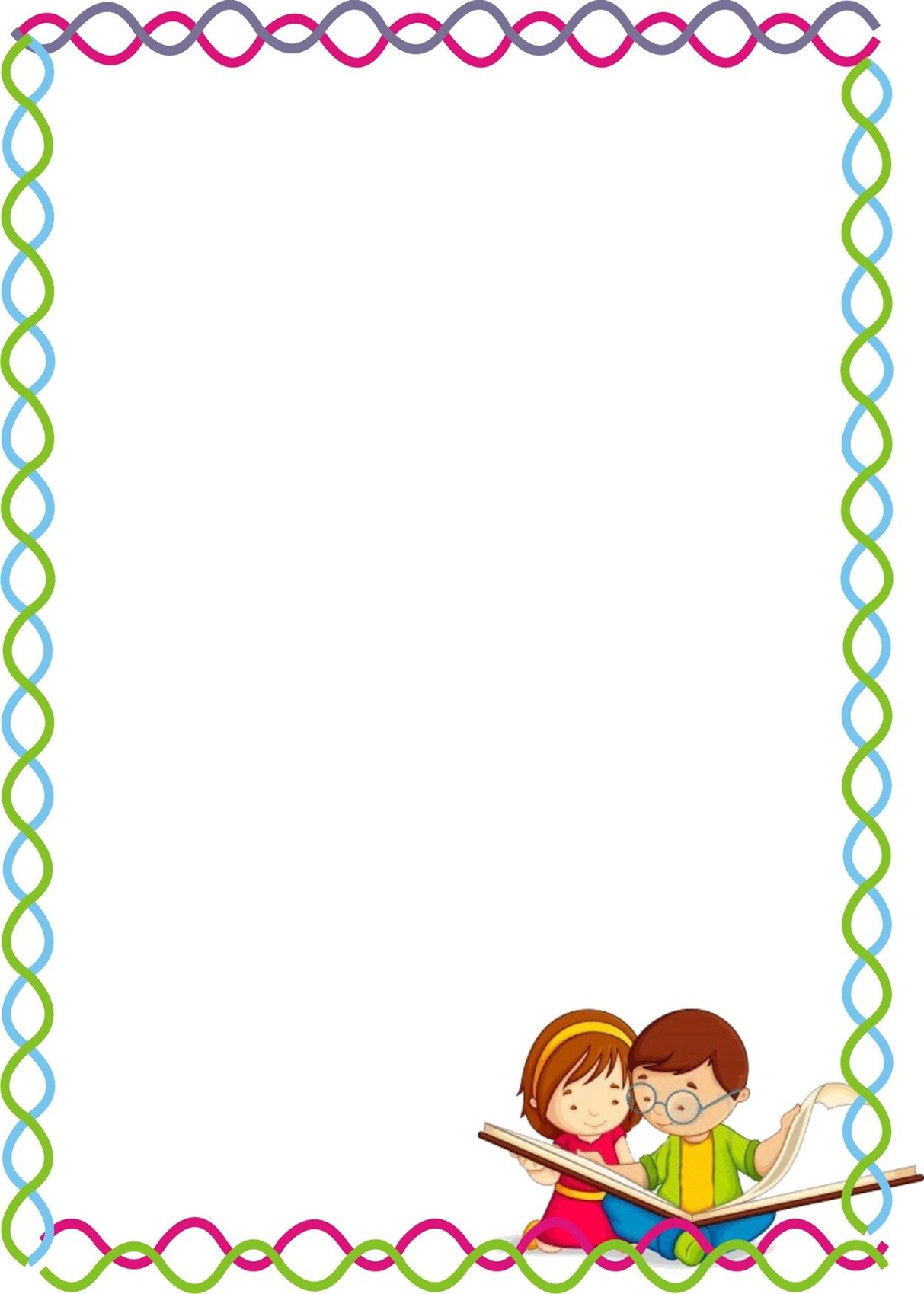 Муниципальное бюджетное дошкольное образовательное учреждение «Детский сад комбинированного вида № 19 «Рябинка» __________________________________________________________________658204, г. Рубцовск, ул.Комсомольская, ул.Киевская, 3 тел.: (38557) 7-59-69, 7-59-70 Е-mail: ryabinka.detskiysad19@mail.ruКонспектнепосредственно образовательной деятельностиво второй группе раннего возрастаТема: «Петушок»Подготовила:воспитательАгеева М.А.Конспект НОДТема: «Петушок»Цель: развитие у детей познавательных интересов, речевой активности.Образовательные задачи: знакомить детей с понятием «Семья» на примере семьи петушка, научить интонационно выразительно исполнять знакомую потешку «Петушок», координация речи с движениями, развитие двигательной подражательности.Развивающие задачи: развивать речь детей,  умение слушать воспитателя, отвечать на вопросы, повторять за воспитателем, способствовать развитию воображения мелкой  моторики рук.Воспитательные задачи: воспитывать добрые и нежные чувства к животным.Основная образовательная область: речевое развитие.Интегрированные образовательные области:социально-коммуникативное развитие;познавательное развитие;художественно-эстетическое;физическое развитие.Предварительная работа: чтение потешек о петушке, курочке, цыплятах. Заучивание потешки «Петушок». Рассматривание игрушек и  иллюстраций на занятиях. Материал: игрушки-куклы: петушок, курочка, цыплята, солнышко Иллюстрации по теме, прищепки. Ход НОД:Воспитатель: я ребяток своих милых всех на стулья усадила.На ребяток погляжу и ребяток похвалю.Воспитатель:  посмотрю на ваши лица, с кем бы мне здесь подружиться?Я – Маргарита Александровна. Ответь мне, как тебя ласково зовут? ( Лизонька, Дашенька, Егорушка и т.д...).Воспитатель:   дети, а где мы с вами все живем?Воспитатель:   правильно, в домах.Воспитатель: а кто живет вместе с вами? (ответы детей: папа, мама, дедушка, бабушка).Воспитатель:  дети, а все вместе – это называется «Семья».Давайте покажем свою семью на ладошке.Пальчиковая игра «Дружная семейка».Этот пальчик – дедушкаЭтот пальчик – бабушкаЭтот пальчик – папаЭтот пальчик – мамаЭтот пальчик – ЯВот и вся моя семья!Воспитатель:  дети, но семья бывает не только у людей,  но и у животных,  и у птиц.Сегодня я вам предлагаю поехать на Птичий двор, где живут домашние птицы. Воспитатель:  на чем бы вы хотели поехать? (ответы детей). Воспитатель:  я вам предлагаю полететь на самолете.Игра "Самолеты"Воспитатель: вот, дети, мы и прилетели с вами на Птичий двор,  присаживайтесь на стульчики.Воспитатель:  ку-ка-ре-ку.  Скажите мне дети, кто так кричит?Ответы детей: петушок.Воспитатель достаёт петуха.Воспитатель:  ко-ко-ко, а это кто так говорит?(ответы  детей). Воспитатель достаёт курочку.Воспитатель:  дети, а кто-то там пищит пи-пи-пи?Ответы детей:Воспитатель достаёт цыплят.Воспитатель:  дети, посмотрите, у нас настоящая семья: Папа – петух, Мама – курица, детки – цыплята.Воспитатель:  а я знаю сказку, про «Петушка и его семью», хотите послушать?Воспитатель:  жил на свете петушок. И был он  вот такой (поставить петушка). Как кричал петушок? (дети отвечают).Воспитатель:   Правильно, молодцы!А мы знаем с вами про петушка песенку, вот такую (потешка про петушка) Петушок, петушокЗолотой гребешок,Масляна головушка,Шёлкова бородушка,Что ты рано встаёшь, Голосисто поёшь,Деткам спать не даёшь?Воспитатель:  с петушком жила курочка. И была она вот такая (ставим на стол).Воспитатель:   как ребятки кричала курочка? (дети отвечают).Воспитатель:  правильно, молодцы!Воспитатель:  у петушка и курочки были цыплятки, вот такие (ставим на стол).Воспитатель: как ребятки пищали цыплята?(дети отвечают).Воспитатель:  молодцы!Воспитатель:  мама курочка любила гулять и играть с цыплятками во дворе около дома.Игра «Курочка и цыплята»Воспитатель:  мама курочка звала своих цыплят играть. Ребятки, как она их звала? (дети – ко-ко-ко). А цыплятки отвечали (дети – пи-пи-пи)Воспитатель:  ой, ребята, что это такое? Почему цыплята так громко запищали? Ой, да это один непослушный цыплёнок убежал в лес.Воспитатель: а  был лес вот такой (ставим на стол).Воспитатель:  курочка испугалась и стала звать петушка на помощь – ко -ко-ко. Дети, как курочка звала петушка?(дети отвечают).Воспитатель:  петушок прибежал и закричал -ку-ка-ре-ку.  Дети, как петушок закричал?(дети отвечают).Воспитатель:   цыплята запищали пи-пи-пи. Дети, как цыплята запищали?(дети отвечают).Воспитатель:  побежал петушок в лес, искать непослушного цыплёнка. А курочка осталась с цыплятами, потому что они маленькие и могут заблудиться в лесу. Бежит петушок, торопиться и прибежал в лес. А в лесу темно, не видно ничего.Воспитатель:  дети, а давайте поможем петушку и сделаем солнышко! ( круг и прищепки).Воспитатель:  какое у нас красивое, яркое получилось солнышко! Солнышко засветило и стало в лесу светло!Воспитатель:  а вот и непослушный цыплёнок нашёлся. Петушок взял цыплёнка и они пошли домой, а дома их ждала курочка с цыплятами!Воспитатель:  больше не убегай, не огорчай свою маму и папу – сказала мама курочка.Воспитатель:  и цыплёнок обещал маме курочке и папе петушку, что больше никогда не уйдёт!Воспитатель:  вот такая дружная семья у петушка!